СТРАТЕГІЯ РОЗВИТКУНАВЧАЛЬНО-ВИХОВНИЙ КОМПЛЕКС  «ЖЕРЕБКІВСЬКИЙ ЗАГАЛЬНООСВІТНІйнавчальний заклад І-ІІІ СТУПЕНІВ – дошкільний навчальний заклад»ПІДВОЛОЧИСЬКОЇ СЕЛИЩНОЇ ради Тернопільської області2020-2023 РОКИЗМІСТ1.  ВСТУП												32. ОБГРУНТУВАННЯ КОНЦЕПТУАЛЬНОЇ ІДЕЇ СТРАТЕГІЧНОГО РОЗВИТКУ ШКОЛИ										53. МІСІЯ, ВІЗІЯ, ЦІННОСТІ, СТРАТЕГІЧНА ІДЕЯ				74. ПРИНЦИПИ, ЩО РЕГЛАМЕНТУЮТЬ ДІЯЛЬНІСТЬ ШКОЛИ	75. СТРАТЕГІЧНА МЕТА РОЗВИТКУ ШКОЛИ					86. СТРАТЕГІЧНІ ЗАВДАННЯ ТА ПЛАН РОЗВИТКУ ЗАКЛАДУ		97. УПРАВЛІНСЬКИЙ АСПЕКТ СТРАТЕГІЇ РОЗВИТКУ			128. МЕТОДИЧНИЙ АСПЕКТ СТРАТЕГІЇ РОЗВИТКУ				139. ВИХОВНИЙ АСПЕКТ СТРАТЕГІЇ РОЗВИТКУ				1410. ПСИХОЛОГО-ПЕДАГОГІЧНИЙ АСПЕКТ СТРАТЕГІЇ 
РОЗВИТКУ											1511. МОДЕЛЬ ВИПУСКНИКА								1612. ОЧІКУВАНІ РЕЗУЛЬТАТИ								1. ВСТУППідготовка Стратегії розвитку навчально-виховного комплексу «ЖЕРЕБКІВСЬКИЙ ЗНЗ І-ІІ СТУПЕНІВ - ДНЗ» ПІДВОЛОЧИСЬКОЇ СЕЛИЩНОЇ РАДИ на 2020-2023 роки зумовлена якісним оновленням змісту освіти згідно нового Закону України «Про освіту», який полягає в необхідності привести її у відповідність із європейськими стандартами, потребами сучасного життя, запитами суспільства щодо надання якісних освітніх послуг. Пріоритетними напрямами розвитку освіти є формування сучасних освітніх компетенцій та формування високого рівня інформаційної культури кожного члена суспільства, якісну підготовку підростаючого покоління до життя в основі якого закладена повна академічна свобода.Сучасне суспільство перейшло до постіндустріальної доби, в якій цивілізація стала інформаційною. Проблема активного використання інформаційно-комунікаційних та комунікативних технологій стає все актуальнішою. Максимально повному вирішенню цієї проблеми сприяють доцільні методики оптимального використання сучасних інформаційних засобів навчання для підвищення якості надання освітніх послуг. Так, у Державному стандарті базової і повної загальної середньої освіти зазначено: «Формування інформаційно-комунікаційної компетенції учнів, зміст якої є інтегративним, відбувається у результаті застосування під час вивчення всіх предметів навчального циклу діяльнісного підходу». Одночасно обов’язковою умовою використання сучасних педагогічних технологій, методичних заходів є збереження фізичного та психічного здоров’я учнів, формування позитивного ставлення до здорового способу життя.Стратегія розвитку закладу визначає основні шляхи. Вона скеровує педагогів до реалізації ціннісних пріоритетів особистості, задоволення освітніх потреб здобувачів освіти, створення освітнього середовища, у якому б реалізувалася сучасна модель випускника, особистості, готового до життя з самореалізацією компетенцій наданих під час здобуття освіти.Стратегія розвитку закладу спрямована в площину цінностей особистісного розвитку, варіативності й відкритості освітньої системи закладу, зумовлює модернізацію чинників, які впливають на якість освітнього процесу, змісту освіти, форм і методів навчання й виховання, внутрішнього та зовнішнього моніторингів якості знань здобувачів освіти та якості надання педагогами освітніх послуг, прийнятті управлінських рішень.Стратегія розвитку закладу є комплексом методичних, матеріально-технічних та управлінських проектів із визначенням шляхів їх реалізації. У ній максимально враховані потреби учасників освітнього процесу.Проекти, з яких складається Стратегія розвитку закладу, допоможуть вирішити такі завдання:- організація методичної роботи в закладі відповідно вимогам нового Закону України «Про освіту»;- створення умов для проведення освітнього процесу, які забезпечують збереження фізичного та психічного здоров’я здобувачів освіти;- організація моніторингів якості знань та надання освітніх послуг;- професійний розвиток педагогічних кадрів;- забезпечення, оптимізація та покращення матеріально-технічної бази;- забезпечення прозорості та інформаційної відкритості роботи закладу.Основними результатами Стратегії розвитку школи будуть удосконалення й модернізація сучасного освітнього середовища закладу, системні позитивні зміни, підвищення якості надання освітніх послуг. Стратегія розвитку закладу дасть можливість виробити пріоритетні напрями діяльності школи на найближчі роки.2. ОБГРУНТУВАННЯ КОНЦЕПТУАЛЬНОЇ ІДЕЇ СТРАТЕГІЧНОГО РОЗВИТКУ ШКОЛИОсвіта сьогодні перебуває під глибоким впливом змін у сучасному суспільстві. Так, протягом останніх десятиліть у багатьох країнах світу та в Україні відбувалася зміна суспільної парадигми – від технократичної до індустріальної, від індустріальної до інформаційної. На розвиток освіти вплинули суспільні інтеграційні процеси, такі напрями розвитку суспільства, як глобалізація, демократизація, створення єдиного інформаційного простору тощо. Ці зміни відбувалися такими темпами, що привели до потреби негайного перегляду та реформування освіти на всіх рівнях, оскільки існуючі системи не повністю відповідали сучасним запитам та потребували переорієнтації.Орієнтуючись на сучасний ринок праці, освіта до пріоритетів сьогодення відносить уміння оперувати такими технологіями та знаннями, що задовольнять потреби інформаційного суспільства, підготовлять молодь до нових ролей у цьому суспільстві. Саме тому важливим сьогодні є не тільки вміння оперувати власними знаннями, а й бути готовим змінюватися та пристосовуватися до нових потреб ринку праці, оперувати та управляти інформацією, активно діяти, швидко приймати рішення, навчатись упродовж життя.Які ж очікування стоять сьогодні перед українською школою? Завдання, що проголошені в стратегічному документі освіти – Національній доктрині розвитку освіти, спрямовані на перехід системи освіти на новий тип гуманістично-інноваційної освіти, її конкурентоспроможність у європейському та світовому освітньому просторі, формуванні покоління молоді, що буде захищеним на мобільному ринку праці, здатним робити особистісний духовно–світоглядний вибір, матиме необхідні знання, навички та компетентності для інтеграції в суспільство на різних рівнях, буде здатним до навчання впродовж життя. Такі позиції потребують від сьогоднішньої школи особливих підходів до оновлення змісту освіти та застосування нових педагогічних підходів до навчання, упровадження інформаційних та комунікаційних технологій, які модернізують процеси в будь–якій галузі суспільства. Очевидно, що освіта потребує збалансування всіх чинників.Сучасна парадигма освіти орієнтує школу на реалізацію особистісно орієнтованого навчання. Метою шкільної освіти є розвиток та виховання людини, здатної впливати на особистісну освітню траєкторію, здатну при цьому порівнювати її з національними та загальнолюдськими досягненнями.Навчання й передавання знань має сенс тільки в незмінному середовищі. Але сучасна людина живе в середовищі, яке безперервно змінюється.Ми зіштовхнулися з абсолютно новою ситуацією в освіті, де метою освіти, якщо ми прагнемо вижити, стає сприяння учінню. Єдиний, хто освічується, це той, хто навчився вчитися, хто здатен адаптуватися й змінюватися, хто зрозумів, що ніяке знання не надійне, що тільки процес пошуку знань дає основу для впевненості. Опора на процес зміни, більш ніж на статичне знання, є єдиним, що має якийсь сенс як мета освіти в сучасному світі. І ініціювання такого учіння засновано на позиційних особливостях особистісних взаємин.Треба перетворити навчальну класну групу з тих, кого навчають, на співтовариство тих, хто вчиться, тоді активність та ентузіазм кожного будуть майже неймовірними. Треба звільнити цікавість, дозволити особистостям просуватися вільно, у нових напрямах, продиктованих їхніми особистими інтересами; дати волю допитливості; створити підґрунтя для сумніву та дослідження; усвідомити, що знання перебуває з процесі зміни.Для досягнення нових цілей освіти школа обрала для себе стратегічну ідею – розвиток соціальної компетентності школярів, яка є основою універсальної, здатної до динамічного розвитку особистості. Для формування навичок соціальної компетентності необхідно, на наш погляд, створити умови для розвитку основних трьох складових соціальної компетентності:інтелектуальної компетентності (уміння та навички, які формуються в учнів у процесі предметного розуміння, спонукають до появи високого рівня «особистісного знання» й використовуються для розв’язання нестандартних ситуацій);ситуативного самовизначення (уміння робити відповідальний вибір на підставі особистих якостей, здібностей та задатків);культури співвіднесення (системи діалогічного сприйняття ціннісних позицій, коли учень у змозі виділити та сформувати особисту ціннісну позицію та співвіднести її з позиціями інших і знайти оптимальне рішення).Педагог повинен вступити в особливі взаємовідносини з учнем, які засновані на розумінні його головних інтересів, рівня розвитку та актуального стану.3. МІСІЯ, ВІЗІЯ, ЦІННОСТІ, СТРАТЕГІЧНА ІДЕЯМІСІЯ створювати освітнє середовище, в якому Дитина росте і розвивається в умовах довіри, свободи, рівності та вчиться змінювати світ на краще.ВІЗІЯ освітній простір формування людяності на основі екологічності в стосунках, коучингового підходу та служіння.НАШІ ЦІННОСТІ1. Мудрість.2. Сім'я.3. Здоров'я.4. Щастя.5. Довіра.6. Інновації.СТРАТЕГІЧНА ІДЕЯдо якісної освіти та людяності – через особистісний розвиток та служіння.4. ПРИНЦИПИ, ЩО РЕГЛАМЕНТУЮТЬ ДІЯЛЬНІСТЬ ШКОЛИ1. Самостійність школи у вирішенні основних питань змісту її діяльності, розвитку різноманітних форм співпраці й партнерства для створення громадськоорієнтованої школи, встановлення довіри між учасниками освітнього процесу.2. Науковість та ефективність освітнього процесу на основі інноваційних освітніх технологій.3. Демократизм і гуманізм освітнього процесу.4. Збереження, передача, відновлення й розвиток української національної культури та культури народів світу засобами освіти.5. Раціональність та доцільність вибору форм і засобів освіти й виховання для задоволення духовних запитів дитини, її пізнавальних та інтелектуальних можливостей, інтересів.6. Забезпечення фізичного розвитку дитини, збереження її життя і здоров'я.7. Творчий пошук резервів і джерел вдосконалення роботи школи.8. Дотримання етики у стосунках усіх учасників освітнього процесу.5. СТРАТЕГІЧНА МЕТА РОЗВИТКУ ШКОЛИСтратегічна мета розвитку школи полягає у створенні умов для отримання кожним учнем того рівня освіти, який відповідає його здібностям та індивідуальним особливостям; розвиток інтелектуальної, емоційної сфери дитини, формування його ціннісних орієнтирів, прищеплення навичок соціальної компетентності через включення кожного школяра в систему ранньої предметної орієнтації, професійного самовизначення, допрофільного навчання.Для досягнення цієї мети необхідно розв’язати такі завдання:Створити ефективну, постійно діючу систему безперервної освіти педагогів;Створити механізм самопроектування школою своєї життєдіяльності;Отпимізувати систему валеологічного та психологічного супроводу освітнього процесу в школі, створити умови для фізичного розвитку особистості, для пропаганди здорового способу життя;Розробити ефективний механізм співвіднесення цілей та наступності між ступенями освіти: дошкільна та початкова, початкова та основна;Створити комплекс умов духовно–творчого розвитку особистості кожного учня на основі вивчення духовних цінностей української культури;Оптимізувати систему дидактичного та матеріально-технічного забезпечення навчального процесу;Продовжити роботу щодо диференціації освіти, створивши умови для формування індивідуальних освітніх маршрутів учнів школи в умовах допрофільної освіти;Створити умови для встановлення міцних зв’язків між системою основної та додаткової освіти, намагаючись розробити нові освітні програми на інтегративній основі;Розробити систему активного включення сім’ї в процес самовизначення, самореалізації учнів;Сформувати орієнтацію учнів на духовний розвиток та самовдосконалення;Сприяти розвитку особистості, яка самостійно навчається раціональних прийомів опанування знань, наукової інформації.6. СТРАТЕГІЧНІ ЗАВДАННЯ ТА ПЛАН РОЗВИТКУ ЗАКЛАДУОсновними стратегічними завданнями розвитку закладу на 2020–2023 роки є:1. Формування багатомірного освітнього простору для здобувачів освіти, орієнтованого на автономію, академічну свободу для всебічного розвитку особистості, як найвищої цінності суспільства, її талантів, інтелектуальних, творчих і фізичних здібностей.2. Забезпечення якості надання освітніх послуг на початковому, базовому рівнях освіти.3. Формування цінностей і необхідних для самореалізації здобувачів освіти компетентностей.4. Гуманістична направленість педагогічного процесу, повага до особистості учасників освітнього процесу.5. Надання освітніх послуг через форми здобуття освіти згідно чинного законодавства (очна, дистанційна, сімейна, екстернатна, мережева, педагогічний патронаж).6. Виховання відповідальних громадян, які здатні до свідомого суспільного вибору та спрямування своєї діяльності на користь іншим людям, громадськості, суспільства.7. Розвиток творчої ініціативи та академічної свободи педагогів в пошуках нових форм і методів педагогічної діяльності для надання якісних освітніх послуг.8. Розвиток в здобувачів освіти пізнавальних інтересів і здібностей, потреби глибокого і творчого оволодіння знаннями, навчання самостійного набуття знань, прагнення постійно знайомитися з найновішими досягненнями науки і техніки.9. Прищеплення здобувачам освіти шанобливого ставлення до культури, звичаїв, традицій.10. Врахування вікових і індивідуальних особливостей здобувачів освіти і вибір оптимальної системи способів навчання і виховання з врахуванням індивідуальних рис характеру кожної дитини.11. Створення умов для надання освітніх послуг особам з особливими освітніми потребами ( інклюзивне, індивідуальне навчання).12. Виховання свідомого відношення до всіх видів діяльності і людських відносин на основі самостійності та творчої активності здобувачів освіти.13. Збереження та зміцнення морального та фізичного здоров’я учасників освітнього процесу.14. Підвищення професійного рівня кадрового потенціалу згідно Положення про атестацію та сертифікацію педагогічних працівників.15. Перехід на академічну, організаційну, фінансову, кадрову автономію закладу.16. Забезпечення прозорості та інформаційної відкритості з приводу роботи закладу на власному веб-сайті.План стратегічного розвитку спрямований на: виконання:Конституції України;Законів України: «Про освіту»  «Про загальну середню освіту»«Про Національну програму інформатизації»«Про сприяння соціальному становленню та розвитку молоді в Україні» «Про молодіжні та дитячі громадські організації» «Про охорону дитинства»;Національної Програми «Освіта України ХХІ століття»;Національної доктрини розвитку освіти;Національної Програми  «Діти України»;Державних стандартів початкової, базової і повної загальної середньої освіти;Конвенції про права дитини;реалізацію:сучасної державної політики в освітянській галузі на основі державно-громадської взаємодії з урахуванням сучасних тенденцій розвитку освіти та потреб учасників освітнього процесу;нормативно-правових актів щодо розвитку освітньої галузі;створення:належних умов для розвитку доступної та якісної системи загальної середньої освіти;умов рівного доступу до освіти;гуманних відносин в освітньому закладі;сприятливих умов для підтримки та розвитку обдарованих учнів;належних умов для соціально-психологічнго захисту учасників освітнього процесу;необхідної матеріально-технічної бази;забезпечення:стабільного функціонування закладу освіти;розвитку мережі навчального закладу з урахуванням потреб споживачів, суспільних запитів і державних вимог;суттєвого зростання якості освіти;наукового підходу до виховання та соціалізації дітей і підлітків.7. УПРАВЛІНСЬКИЙ АСПЕКТ СТРАТЕГІЇ РОЗВИТКУМета: координація дій усіх учасників освітнього процесу, створення умов для їх продуктивної творчої діяльності.Основні завдання:1. Управління якістю освіти на основі нових інноваційних технологій та освітнього моніторингу.2. Забезпечення відповідної підготовки педагогів, здатних якісно надавати освітні послуги здобувачам освіти.3. Виконання завдань розвитку, спрямованих на самореалізацію особистості.4. Створення умов для продуктивної творчої діяльності та проходження сертифікації педагогів.Шляхи реалізації:1. Впровадження в практику роботи школи інноваційні технології.2. Створення сприятливого мікроклімату серед учасників освітнього процесу для успішного реалізації їх творчого потенціалу.3. Забезпечення виконання замовлень педагогічних працівників щодо підвищення їх фахового рівня через заняття самоосвітою.4. Підтримка ініціативи кожного учасника освітнього процесу в його самореалізації.5. Розкриття творчого потенціалу учасників освітнього процесу.6. Стимулювання творчості учасників освітнього процесу.Організаційно-педагогічну модель управлінської діяльності складають:• загальні збори;• педагогічна рада;• піклувальна рада;• атестаційна комісія;• учнівське самоуправління;Механізм управлінської діяльності включає: діагностику, керування освітньою діяльністю, моніторинг.Річне планування здійснюється з використанням перспективного планування. План будується на основі підготовки інформаційної довідки про школу, проблемного аналізу стану справ згідно з Концепцією школи.При складанні плану використовується структурування, постановка мети, визначення завдань, прогнозування результатів, складання алгоритму дій на кожному етапі. План підлягає експертизі в кінці року.З метою демократизації контролю в управлінській діяльності передбачається залучення до нього працівників всіх ланок закладу, робота педагогів в режимі академічної свободи.8. МЕТОДИЧНИЙ АСПЕКТ СТРАТЕГІЇ РОЗВИТКУМета: створення комфортних умов для професійного зростання та розкриття творчого потенціалу кожного педагогічного працівника.Основні завдання:1. Створення атмосфери творчого пошуку оригінальних нестандартних рішень педагогічних проблем.2. Формування в педагогів готовності до проходження сертифікації та впровадження сучасних інноваційних технологій.3. Формування прагнення до оволодіння педагогікою співпраці та співтворчості на принципах особистісноорієнтованих методик надання освітніх послуг.4. Спрямування діяльності учнів за допомогою професійного мудрого керівництва з боку педагогічного колективу.Шляхи реалізації:1. Постійний моніторинг рівня професійної компетентності, якості надання освітніх послуг.2. Створення моделей методичної роботи з групами педагогів різного рівня професіоналізму.3. Удосконалення особистого досвіду на основі кращих досягнень науки і практики викладання.4. Участь у конкурсах педагогічної майстерності на різних рівнях.Як перетворити школу на організацію, що навчається?Мотивація колег до змін (2020-2023 р.р.)Поєднання досвіду, традицій з вимогами сучасної освітньої системи.Враховувати індивідуальні особливості дитини, емоційний стан.Викликати зацікавленість у дитини до вивчення предмету.Готовність вчителя до самовдосконалення, саморозвитку, володіння сучасними технологіями.Дотримуватись професійної етики.Формувати в учнів навики здорового способу життя і екологічної грамотності.Творити школу радості, творчості, спокою і доброти.Імідж сучасного педагога:Хороше почуття гумору.Упевненість у собі.Дружелюбність.Легке спілкування.Вміння посміятися над собою.З любов’ю робити свою роботу. Принципи концепції освіти освітнього закладу:гуманізація — пріоритет завдань самореалізації дитини, створення умов для виявлення обдарованості й талантів; формування гуманної особистості;єдність національного й загальнолюдського — формування людської гідності та національної свідомості, любові до рідної землі, свого народу, своєї мови; прищеплення шанобливого ставлення до культурної спадщини, традицій свого нарду та інших народів світу;природовідповідність - урахування багатогранної й цілісної природи людини, вікових та індивідуальних особливостей дітей, їх психологічних, національних і релігійних відмінностей;культуровідповідність - забезпечення духовної єдності, наступності та спадкоємності поколінь, органічного зв'язку з історією народу та його мовою, культурою, традиціями та культурою народів світу;демократизація - розвиток різноманітних форм співробітництва і встановлення довіри між педагогами та дітьми; повага до суверенітету особистості дитини, розуміння її запитів та інтересів; розвиток активності й творчої ініціативи; утвердження життєвого оптимізму, навичок позитивного мислення;фуркація - побудова навчальних планів у старших класах за певними профілями з наданням переваги тій чи іншій групі навчальних дисциплін; урахування при формуванні інтересів, потреб, здібностей і нахилів дитини та базового освітнього рівня;діагностико-прогностична реалізованість;варіативність, альтернативність, гнучкість навчання;безперервність і наступність – цілісність у навчанні і вихованні, перетворення його на процес, що триває впродовж усього життя людини;принципи творчої діяльності, самодіяльності й самостійності – школа розкріпачує творчі сили кожної дитини, максимально розвиває її самостійність у пошуку істини шляхом залучення до різних видів творчої діяльності, до розв'язання завдань в естетично збагаченому середовищі. Узгоджена з віком творча діяльність сприяє підвищенню мотивації до праці, розвитку інтелекту, максимального розкриття здібностей;принцип урахування інтересів і потреб дитини. Сучасні психолого-педагогічні методи дають змогу максимально вивчити запити, інтереси учнів і на підставі цього корегувати виховний процес. У центрі виховного процесу є особистість — її нахили, здібності, потреби, інтереси, соціальний доступ, самосвідомість, характер.Сьогодні освітній заклад – це передусім простір життя учня, де він здійснює перші кроки життєтворчості, готується до самостійної участі у соціальній діяльності та самоствердженні. Одним із завдань нашого освітнього закладу є створення умов для розвитку творчої особистості дитини. Здібність, обдарованість, талант розглядається з різних точок зору. Колектив школи береже і продовжує традиції освітнього закладу9. ВИХОВНИЙ АСПЕКТ СТРАТЕГІЇ РОЗВИТКУМета: сприяння формуванню в учнів знань, умінь і навичок, необхідних для майбутнього успішного вибору професії; розвитку пізнавальної творчої активності особистості; розвиток природних здібностей, уяви і продуктивного мислення з гуманістичним світосприйняттям і почуттям відповідальності за долю України, її народу; виховання естетичних смаків; ведення здорового способу життя.Основні завдання:1. Формування основ наукового світогляду, пізнавальної активності і культури розумової праці, вироблення уміння самостійно здобувати знання, застосовувати їх у своїй практичній діяльності.2. Виховання почуття любові до Батьківщини і свого народу як основи духовного розвитку особистості, шанобливе ставлення до історичних пам'яток.3. Сприяти формуванню навичок самоврядування, соціальної активності і відповідальності в процесі практичної громадської діяльності, правової культури, вільного володіння державною мовою, засвоєння основ державного і кримінального права, активної протидії випадкам порушення законів.4. Підготовка випускників до свідомого вибору професії.5. Залучення до активної екологічної діяльності, формування основ естетичної культури, гармонійний розвиток духовного, фізичного та психічного здоров'я.6. Затвердження культури здорового способу життя.Шляхи реалізації1. Організації і проведення засідань МО класних керівників відповідної тематики.2. Проведення профорієнтаційної роботи серед здобувачів освіти.3. Організація роботи самоврядування у школі.4. Проведення уроків мужності5. Проведення тижнів, декад, місячників тощо.10. ПСИХОЛОГО-ПЕДАГОГІЧНИЙ АСПЕКТ СТРАТЕГІЇ РОЗВИТКУМета: формування особистості через шкільне та сімейне виховання з урахуванням:• індивідуальних особливостей;• здібностей;• умінь та навичок.Основні завдання:1. Створення:- ситуації творчості для всіх учасників освітнього процесу;- умов для соціальної самореалізації учасників освітнього процесу;- умов для позитивної адаптації учнів до навчання у школі.2. Посилення впливу виховання в школі та сім’ї на формування:• стійкої мотивації до здобуття освіти;• високої духовної культури;• моральних переконань;• трудового виховання дітей.3. Забезпечення якісного психолого-педагогічного супроводу освітнього процесу.4. Практичне забезпечення корекційно-розвивальної роботи:• діагностики особистісного розвитку;• ціннісних орієнтацій;• соціального статусу;• виявлення вад і проблем соціального розвитку дитини.5. Орієнтація на соціально-психологічну профілактику негативних явищ в освітньому середовищі, профілактику девіантної поведінки.Шляхи реалізації:1. Психолого-педагогічна діагностика з виявлення у дітей:• здібностей;• схильностей;• потреб;• відстеження динаміки і розвитку обдарованих та здібних учнів.2. Консультації та навчання батьків, проведення батьківських зборів.3. Створення сприятливого психологічного клімату у всіх структурних підрозділах освітнього процесу.4. Морально-культурний особистий досвід учасників освітнього процесу.11. МОДЕЛЬ ВИПУСКНИКАМоделлю випускника є громадянин держави, який:- має активну позицію щодо реалізації ідеалів і цінностей України, прагне змінити на краще своє життя і життя своєї країни;- є особистістю, якій притаманні демократична громадянська культура, усвідомлення взаємозв’язку між індивідуальною свободою, правами людини та її громадянською відповідальністю;- уміє грамотно сприймати та уміє аналізувати проблеми суспільства, бути конкурентноспроможним на ринку праці, впевнено приймати сучасні реалії ринкових відносин, використовувати свої знання на практиці;- уміє критично мислити;- здатний до самоосвіти і саморозвитку;- відповідальний, уміє використовувати набуті компетенції для творчого розв’язання проблеми;- уміє опрацювати різноманітну інформацію.уміє опрацювати різноманітну інформацію.Забезпечення умов для здобуття сучасної, доступної та якісної освіти відповідно до вимог суспільства, запитів особистості й потреб держави.Підвищення рівня професійної компетентності педагогів (психолого-педагогічними знаннями та вміннями, володіння прийомами індивідуалізації навчання та виховання здобувачів освіти).Підвищення рівня начальних досягнень учнів. Підвищення якості вихованості здобувачів освіти.Створення позитивного іміджу школи в соціумі, підвищення її конкурентоздатності.Поліпшення якісних показників ДПА, результатів предметних олімпіад та конкурсів.Збільшення контингенту учнів.Розширення ділових партнерських зв'язків між навчальними закладами як України, так і інших.МОДЕЛЬ ВИПУСКНИКА НОВОЇ ШКОЛИ:1Матеріально-технічне, фінансове та правове забезпечення закладуБудівля школи прийнята в експлуатацію у 1967 році. Але, не зважаючи на вік та зношеність, адміністрація  школи разом з батьками, колективом закладу постійно працюють над удосконаленням матеріально-технічної бази школи, підтриманню її будівлі та навчальних кабінетів у належному стані.Фінансово-господарська діяльність школи проводиться відповідно до чинного законодавства. Фінансування потреб школи проводиться централізованою бухгалтерією відділу освіти. Згідно плану асигнувань із загального та спеціального фонду бюджету виділяються кошти на придбання канцтоварів, миючих засобів, деззасобів, господарчих товарів, підписку, фарбу, придбання посуду, медикаментів, перезарядку вогнегасників, обслуговування пожежних кранів, вимір опору ізоляції, матеріальна допомога дітям-сиротам тощо.  Освітній заклад має право формувати також власні кошти за рахунок прибутків від господарської діяльності, надання платних послуг, добровільних та благодійних внесків підприємств, організацій, батьків або інших громадян. Школа має право самостійно визначати систему матеріального стимулювання.В освітньому закладі створено достатню матеріально-технічну базу, необхідну для здійснення всіх напрямків освітньої діяльності: кабінети початкових класів, української мови та літератури, математики, історії, фізики, хімії, інформатики, спортивна зала, зала-їдальня тощо. Навчальні кабінети забезпеченні необхідним обладнанням, методичними посібниками, підручниками, електронними навчальними посібниками та програмами, меблями. Адміністрація і данська благодійна організація у тісній співпраці 1 2020 році реалізували проект забезпечення матеріально-технічної бази НВК – 10 новітніх комп’ютерів, 2 мультимедійних дошки, 4 принтери, 2 телевізори,  одномісні парти та стільці для всіх учнів, шкільні дошки в кожен кабінет, побутова техніка для кухні та ін..Адміністрацією школи приділяється достатньо уваги естетичному вигляду освітнього закладу.  У 2019 році разом з селищною радою реалізовано проект « Зроби школу кращою»  - оновлено фасад кольорової школи з мапою України. Коридори школи поступово поповнюються новими сучасними інформаційними стендами, активно проводиться робота по озелененню рекреаційних зон. Разом з орендарем земель у селі Бойко Юрієм директором ТОВ «Авангард» реалізовано проект  - капітальний ремонт спортзалу -  встановлено спеціальне гумове спорт зальне покриття.Дирекція і надалі буде шукати способи оновлення НВК та участі у різних проектах. На сьогодні працюємо над проектором капітального ремонту даху – строки до  2022 року.     ..................................................................................................................Створення СТРАТЕГІЇ розвитку освітнього закладу покликане до життя змінами, які відбуваються в сучасному українському суспільстві: зміна інформаційного простору, відмирання авторитарних методів через зміни в громадянському суспільстві, становлення і розвиток самого громадянського суспільства.Є великі сподівання, що оновлені форми і методи роботи учасників освітнього процесу дозволять оптимізувати створення сприятливих умов освітньої діяльності школи, які ставить перед освітньою установою сьогодення.    	 Враховуючи сучасні вимоги, стиль керівництва близький до демократичного, так як більшість рішень приймаються на основі врахування думки колективу в інтересах справи, створюється такий мікроклімат, коли успіхи кожного сприймаються позитивно, ініціатива й самостійність підтримується, повноваження делегуються, а серця шкільної родини б’ються в унісон.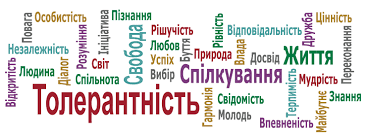 СХВАЛЕНО Протокол засідання педради№ ____ від _____ _____ 2020 рокуГолова ___О.М.ДЕРЕВНІЦЬКАЗАТВЕРДЖЕНО Начальник відділу освітиПідволочиської селищної ради_________Світлана МОТИКА